Chapter 4-1: What causes climate?What is the difference between weather and climate?What two things cause climate?List 4 things that affect temperatureWhat are the 3 temperature zones? Color and Label the picture and key below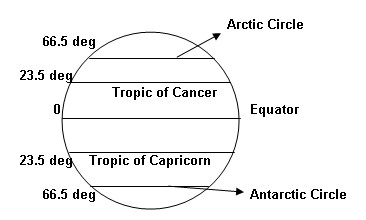 How does altitude affect temperature?Compare Marine climates with Continental climates.What is an ocean current? List three main ocean currents.What is a monsoon?What two factors affect precipitation?What influences how much rain or snow will fall in an area?Draw a picture of the leeward and windward side of a mountain.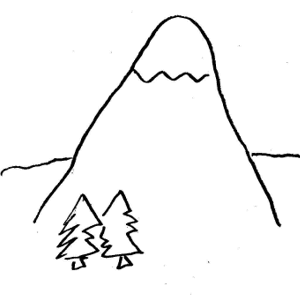 What season is it when the Earth is farthest from the sun?The Earth has a tilt at what angle?How do the seasons in the Northern hemisphere compare with the seasons in the Southern hemisphere?